Stagiaire :  	À l’aide du Guide d’évaluation (compétences), résumer ici les défis et les forces ainsi que les moyens et les stratégies mentionnés lors de l’évaluation formative.Signatures :	Date :  	Enseignant associé	StagiaireCette fiche, disponible sur StudiUM, doit être remise par la stagiaire à l’enseignant associé. Pour être officielle, cette fiche d’appréciation mi‐stage doit contenir la signature originale ou être envoyée via le courriel institutionnel de l’enseignant associé (ou mentor) ANNEXE 6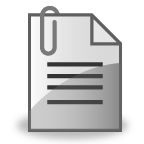 Appréciation mi-stageForcesDéfisMoyens ‐ stratégiesMoyens ‐ stratégies